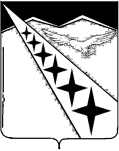 АДМИНИСТРАЦИЯ ЛУЧЕВОГО СЕЛЬСКОГО ПОСЕЛЕНИЯ ЛАБИНСКОГО РАЙОНАПОСТАНОВЛЕНИЕ 01 декабря 2015 года                                                                                    № 164поселок ЛучОб утверждении перечня муниципальных услуг (функций), перечня муниципальных услуг, предоставление которых осуществляется через муниципальное бюджетное учреждение «Межмуниципальный многофункциональный центр предоставления государственных и муниципальных услуг» и признании утратившим силу муниципальных правовых актовВ целях реализации Федерального закона от 27 июля 2010 года  №210-ФЗ «Об организации предоставления государственных и муниципальных услуг», руководствуясь пунктом 3 постановления Правительства Российской Федерации от 27 сентября 2011 года № 797 «О взаимодействии между многофункциональными центрами предоставления государственных и муниципальных услуг и федеральными органами исполнительной власти, органами государственных внебюджетных фондов, органами государственной власти субъектов Российской Федерации, органами местного самоуправления» постановляю:1. Утвердить:1) перечень муниципальных услуг (функций) (приложение № 1);2) перечень муниципальных услуг, предоставление которых осуществляется через муниципальное бюджетное учреждение «Межмуниципальный многофункциональный центр предоставления государственных и муниципальных услуг» (приложение № 2).	2. Признать утратившим силу постановление администрации Лучевого сельского поселения Лабинского района от 24 декабря 2012 года № 112 «Об утверждении перечня муниципальных услуг (функций), перечня муниципальных услуг, предоставление которых осуществляется через муниципальное бюджетное учреждение «Межмуниципальный многофункциональный центр предоставления государственных и муниципальных услуг», постановление от 13 июля 2015 года № 93 "О внесении изменений в постановление администрации Лучевого сельского поселения Лабинского района от 24 декабря 2012 года № 112 «Об утверждении перечня муниципальных услуг (функций), перечня муниципальных услуг, предоставление которых осуществляется через муниципальное бюджетное учреждение «Межмуниципальный многофункциональный центр предоставления государственных и муниципальных услуг», постановление администрации Лучевого сельского поселения Лабинского района от 12 ноября 2015 года № 145 «Об утверждении перечня муниципальных услуг (функций), перечня муниципальных услуг, предоставление которых осуществляется через муниципальное бюджетное учреждение «Межмуниципальный многофункциональный центр предоставления государственных и муниципальных услуг» . 3. Настоящее постановление обнародовать в установленном порядке, разместить на официальном Интернет-портале администрации Лучевого сельского поселения Лабинского района.4. Контроль за исполнением настоящего постановления оставляю за собой.   5. Постановление вступает в силу со дня его обнародования.Глава администрации Лучевого сельского поселенияЛабинского района							         В.В. Водянников_____________________________________________________________________Проект подготовлен и внесен:Ведущий специалист администрацииЛучевого сельского поселенияЛабинского района                                                                             О.Н. АзаренковаПРИЛОЖЕНИЕ № 1   								УТВЕРЖДЕН								постановлением администрации								Лучевого сельского поселения								Лабинского района 								от 01.12.2015г. № 164 ПЕРЕЧЕНЬмуниципальных услуг (функций)Ведущий специалист администрацииЛучевого сельского поселенияЛабинского района							       О.Н. АзаренковаПРИЛОЖЕНИЕ №2УТВЕРЖДЕН постановлением администрацииЛучевого сельского поселенияЛабинского района от 01.12.2015г. № 164 ПЕРЕЧЕНЬмуниципальных услуг, предоставление которых осуществляется через муниципальное бюджетное учреждение «Межмуниципальный многофункциональный центр предоставления государственных и муниципальных услуг»Ведущий специалист администрацииЛучевого сельского поселенияЛабинского района							        О.Н. Азаренкова№ п/п1. Муниципальные услуги1.1 Земельные и имущественные отношения1.1 Земельные и имущественные отношения1.1.1Изменение вида разрешенного использования земельного участка и (или) объекта капитального строительства1.1.2Предоставление земельных участков, находящихся в государственной или муниципальной собственности, гражданам для индивидуального жилищного строительства, ведения личного подсобного хозяйства в границах населенного пункта, садоводства, дачного хозяйства, гражданам и крестьянским (фермерским) хозяйствам для осуществления крестьянским (фермерским) хозяйством его деятельности1.1.3Постановка граждан, имеющих трех и более детей, на учет в качестве лиц, имеющих право на предоставление им земельных участков, находящихся в государственной или муниципальной собственности, в аренду1.1.4Предоставление гражданам, имеющим трех и более детей, в аренду земельных участков для индивидуального жилищного строительства или для ведения личного подсобного хозяйства1.1.5Предоставление в собственность, аренду, безвозмездное пользование земельного участка, находящегося в государственной или муниципальной собственности, без проведения торгов1.1.6Предоставление земельных участков, находящихся в государственной или муниципальной собственности, на торгах1.1.7Предоставление земельных участков, находящихся в государственной или муниципальной собственности, отдельным категориям граждан в собственность бесплатно1.1.8Предоставление земельных участков, находящихся в государственной или муниципальной собственности, на которых расположены здания, сооружения, в собственность, аренду1.1.9Присвоение (подтверждение) адреса объекту недвижимого имущества1.1.10Предоставление выписки из реестра муниципального имущества1.1.11Отнесение земельного участка к землям определенной категории1.1.12Утверждение схемы расположения земельного участка или земельных участков на кадастровом плане территории1.1.13Предварительное согласование предоставления земельного участка1.1.14Предоставление земельных участков, находящихся в государственной или муниципальной собственности, в постоянное (бессрочное) пользование1.1.15Предоставление в аренду без проведения торгов земельного участка, который находится в государственной или муниципальной собственности, на котором расположен объект незавершенного строительства1.1.16Утверждение схемы расположения земельного участка или земельных участков на кадастровом плане территории1.1.17Заключение нового договора аренды земельного участка без проведения торгов1.1.18Предоставление разрешения на условно разрешенный вид использования земельного участка или объекта капитального строительства1.1.19Прекращение правоотношений с правообладателями земельных участков1.1.20Перевод земель или земельных участков в составе таких земель из одной категории в другую1.1.21Предоставление выписки из реестра муниципального имущества1.1.22Присвоение, изменение и аннулирование адресов 1.1.23Предоставление муниципального имущества в аренду или безвозмездное пользование без проведения торгов1.1.24Регистрация и учет заявлений граждан, нуждающихся в получении садовых, огородных или дачных земельных участков1.2 Строительство1.2.1Выдача разрешений на строительство, реконструкцию объектов капитального строительства1.2.2Выдача разрешений на ввод в эксплуатацию построенных, реконструированных объектов капитального строительства1.2.3Выдача градостроительных планов земельных участков1.2.4Выдача акта освидетельствования проведения основных работ по строительству (реконструкции) объекта индивидуального жилищного строительства с привлечением средств материнского (семейного) капитала1.2.5Согласование переустройства и (или) перепланировки нежилого помещения в многоквартирном доме1.3 Регулирование предпринимательской деятельности1.3 Регулирование предпринимательской деятельности1.3.3Выдача разрешения на право организации розничного рынка 1.3.4Предоставление права размещения нестационарных торговых объектов1.4 Социальное обслуживание1.4 Социальное обслуживание1.4.1Признание граждан малоимущими в целях принятия их на учет в качестве нуждающихся в жилых помещениях1.4.2Принятие на учет граждан в качестве нуждающихся в жилых помещениях, предоставляемых по договорам социального найма1.4.3Внесение изменений в учетные данные граждан, состоящих на учете в качестве нуждающихся в жилых помещениях1.4.4Предоставление информации об очередности предоставления жилых помещений на условиях социального найма1.4.5Уведомительная регистрация трудового договора с работодателем физическим лицом, не являющимся индивидуальным предпринимателем1.5 Архивный фонд и предоставление справочной информации1.5 Архивный фонд и предоставление справочной информации1.5.1Предоставление архивных справок, архивных выписок и архивных копий 1.5.2Предоставление копий правовых актов администрации Лучевого сельского поселения Лабинского района1.5.3Предоставление выписки из похозяйственной книги1.6 Жилищно-коммунальное хозяйство1.6 Жилищно-коммунальное хозяйство1.6.1Согласование переустройства и (или) перепланировки жилого помещения1.6.2Перевод жилого помещения в нежилое помещение или нежилого помещения в жилое помещение1.6.3Признание в установленном порядке жилых помещений муниципального жилищного фонда пригодными (непригодными) для проживания1.6.4Выдача порубочного билета на территории Лучевого сельского поселения Лабинского района1.6.5Заключение договоров социального найма муниципальных жилых помещений1.6.6Выдача разрешения (ордера) на проведение земляных на территории общего пользования1.6.7Предоставление жилых помещений муниципального специализированного жилищного фонда1.6.8Предоставление жилого помещения муниципального жилищного фонда по договору социального найма1.6.9Передача бесплатно в собственность граждан Российской Федерации на добровольной основе занимаемых ими жилых помещений в муниципальном жилищном фонде1.7 Автотранспорт и дороги1.7.1 Выдача специального разрешения на движение по автомобильным дорогам местного значения транспортного средства, осуществляющего перевозки опасных, тяжеловесных и (или) крупногабаритных грузов1.8  Муниципальные функции1.8.1Осуществление муниципального земельного контроля1.8.2Осуществление муниципального земельного контроля на территории муниципального образования Краснодарского края1.8.3Осуществление муниципального лесного контроля1.8.4Осуществление муниципального контроля в области торговой деятельности1.8.5Осуществление муниципального контроля за сохранностью автомобильных дорог местного значения в границах населенных пунктов поселения1.8.6Осуществление муниципального контроля за сохранностью автомобильных дорог местного значения вне границ населенных пунктов поселения1.8.7Осуществление муниципального жилищного контроля1.8.8Осуществление муниципального контроля в области благоустройства территории муниципального образования1.8.9Осуществление внутреннего муниципального финансового контроля в сфере бюджетных правоотношений№ п/п1. Муниципальные услуги1Предоставление муниципального имущества в аренду или безвозмездное пользование без проведения торгов2Выдача разрешений на строительство, реконструкцию объектов капитального строительства3Выдача разрешений на ввод в эксплуатацию построенных, реконструированных объектов капитального строительства4Выдача градостроительных планов земельных участков5Согласование переустройства и (или) перепланировки нежилого помещения в многоквартирном доме6Выдача разрешения на право организации розничного рынка 7Признание граждан малоимущими в целях принятия их на учет в качестве нуждающихся в жилых помещениях8Принятие на учет граждан в качестве нуждающихся в жилых помещениях, предоставляемых по договорам социального найма9Предоставление архивных справок, архивных выписок и архивных копий 10Предоставление копий правовых актов администрации Лучевого сельского поселения Лабинского района11Предоставление выписки из похозяйственной книги12Согласование переустройства и (или) перепланировки жилого помещения13Перевод жилого помещения в нежилое помещение или нежилого помещения в жилое помещение14Признание в установленном порядке жилых помещений муниципального жилищного фонда пригодными (непригодными) для проживания15Выдача порубочного билета на территории Лучевого сельского поселения Лабинского района16Выдача разрешения (ордера) на проведение земляных на территории общего пользования17Постановка граждан, имеющих трех и более детей, на учет в качестве лиц, имеющих право на предоставление им земельных участков, находящихся в государственной или муниципальной собственности, в аренду18Предварительное согласование предоставления земельного участка19Заключение нового договора аренды земельного участка без проведения торгов20Прекращение правоотношений с правообладателями земельных участков